Paisley Hillier 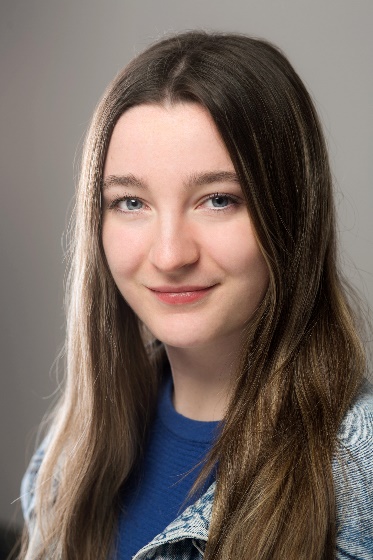 						D.O.B: 07-10-05Contact details                            		Height: 162 cmEmail: Phillier2005@gmail.com		Weight: 62 kgMobile: 07947 362077			Hair: Brown                                                                         	Eyes: BlueMandy account: https://www.mandy.com/uk/a/paisley-hillier-1Performing Arts Experience2023	In Our Silence There Is Noise		Kate			City of Oxford College		Devised Theatre2023	Dancing through the Decades		Dance member		City of Oxford College2023	Scott’s Showcase			Dance member		New Theatre Oxford2023	Join the Circus 				Dance Captain/		City of Oxford College							Rose from ‘Gypsy’/Ensemble 2023	Disney Dance show 			Dance member		Disneyland Paris2022	Flash mob				Dance member		Westgate shopping centre2022	Autumn Dance show			Ensemble		City of Oxford College2022	Duologue from ‘Bull’			Isobel			City of Oxford College2022	Back to the 80’s	 (musical)	 	Ensemble/Understudy	Buttercross Theatre		Director – Debbie Tuffs			– (Mel/Kim) 		2020    	Robin Hood (pantomime)     		Kids Ensemble                 Oxford Playhouse	(Successful Audition – Production cancelled due to COVID Pandemic)	                                                                                                                                        2019    	Puss In Boots (pantomime)          	Kids Ensemble/           	Chipping Norton 	         Director - John Terry			Understudy		Theatre	2019   	Bard ‘@’ the Box ‘Macbeth’                      	Lead - Lady Macbeth      	School Production                            2018   	Dick Whittington and His Cat 		Kids Ensemble                	Oxford playhouse	Director - Steve Marmion                  2017   	The Nutcracker & the Mouse King 	Stretch/Kids Ensemble 	Cornerstone Theatre		Director – Andrew Barry2017   	 Matilda the Musical                                   	Lead - Matilda                	Primary School Production2015  	 The Landlord’s Cat                                      Lead – The Cat             	Primary School ProductionFilm Experience2023	Nightmare Puzzle showreel scene	Chez			Director – Kevin McDonagh2023	Release Me				Skylar (lead)  		Director – Emilee Noble			2023	Police suspect showreel scene		Dee			Director – Kevin McDonagh2022	Mission Kill 4 showreel scene 		Andrea			Director – Kevin McDonaghTraining and Qualifications2022-2024	Level 3 Extended Diploma for Performing Arts Acting pathway (Stage and Screen) 2023	Introduction to Screen Acting seminar with Steve Rehman2023	1 day Stunt Basics with Movieworks Stunt team2023	1 day Katana combat Stunt basics with Movieworks Stunt team2023     	West Oxfordshire Academy of Performing Arts (WOAPA) 	   			(Ongoing since 2016)2022	Improvisation masterclass with Institute for Contemporary Theatre 2022	1 week Intensive Musical theatre course with West End Stage (Grade: Distinction)2022	GCSE Drama grade 92021	Bronze Arts Awards (Pass)2020   	Online Dance workshop with Jamal Crawford (Via Front & Centre)2019 	L1 Dance Leadership qualification (Body Politics Oxford)2019    	LAMDA Level 2 Grade 5 (Merit)2019  	 Movie Action Workshop with Mark Strange, Thomas Dodd and Chris JonesVarious Masterclasses with West End professionals (like Lucy Jane Adcock and Portia Harry)Paisley Hillier – continued Martial ArtsTraining and Experience2023	ITF Tae Kwon-Do Training began in 2013, achieving the status of 2nd Degree Black belt in 2021. In 2016, I began training with the England National Tae Kwon-Do Squad and had my first selection in 2017, I have represented England in the European Championships three times so far in 2017-2019. I was selected again for 2020, however, the COVID Pandemic caused its cancellation.In 2019, I started kickboxing with Senshi Martial Arts. I have achieved a green belt in kickboxing so far.	Competition Accolade includes:	TKD INTERNATIONAL LEVELEITF European 2nd place (Silver) Sparring 2019EITF European 3rd place (Bronze) Patterns 2019 	TKD NATIONAL LEVEL3 X INTERNATIONAL TITLES	9 X BRITISH/NATIONAL/UK TITLES	5 X ENGLISH TITLES	6 X SCOTTISH TITLES		2 X OVERALL SCOTTISH TITLE		1 X WELSH TITLE	1 X IRISH TITLE			7 X REGIONAL/AREA TITLES					1 X OVERALL REGIONAL/AREA TITLEKICKBOXING NATIONAL LEVELHeadshots 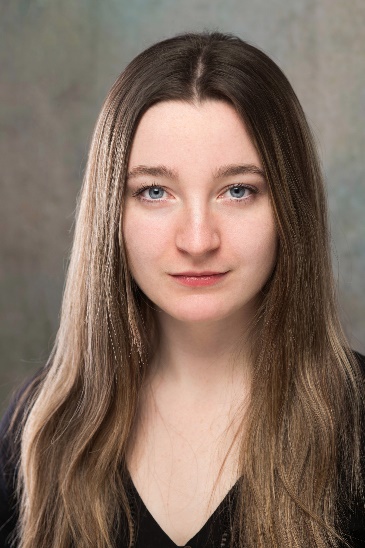 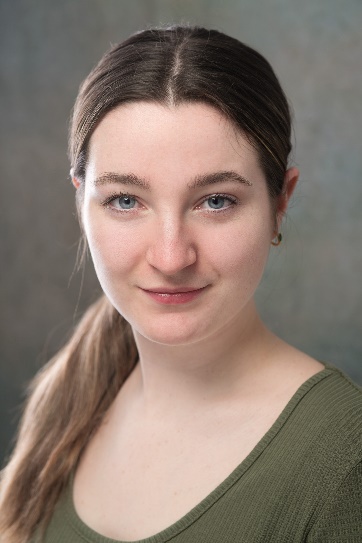 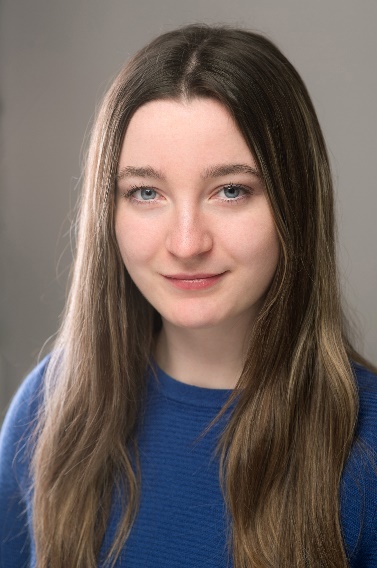 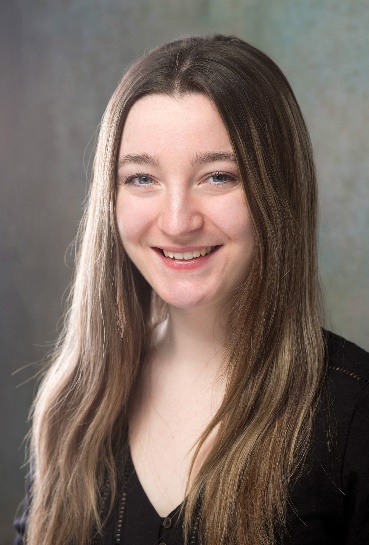 